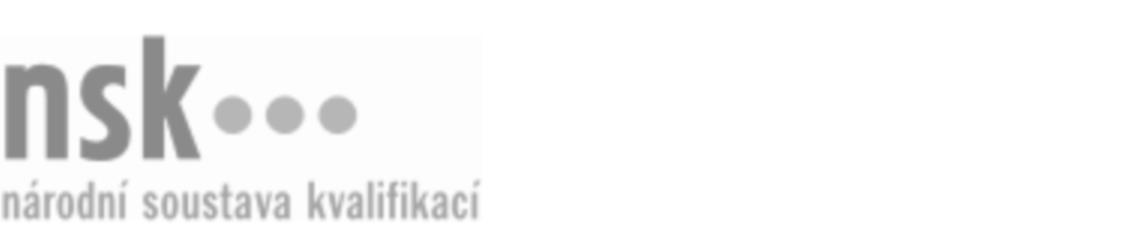 Kvalifikační standardKvalifikační standardKvalifikační standardKvalifikační standardKvalifikační standardKvalifikační standardKvalifikační standardKvalifikační standardSamostatný knihovník / samostatná knihovnice v knihovně pro děti (kód: 72-021-R) Samostatný knihovník / samostatná knihovnice v knihovně pro děti (kód: 72-021-R) Samostatný knihovník / samostatná knihovnice v knihovně pro děti (kód: 72-021-R) Samostatný knihovník / samostatná knihovnice v knihovně pro děti (kód: 72-021-R) Samostatný knihovník / samostatná knihovnice v knihovně pro děti (kód: 72-021-R) Samostatný knihovník / samostatná knihovnice v knihovně pro děti (kód: 72-021-R) Samostatný knihovník / samostatná knihovnice v knihovně pro děti (kód: 72-021-R) Autorizující orgán:Ministerstvo kulturyMinisterstvo kulturyMinisterstvo kulturyMinisterstvo kulturyMinisterstvo kulturyMinisterstvo kulturyMinisterstvo kulturyMinisterstvo kulturyMinisterstvo kulturyMinisterstvo kulturyMinisterstvo kulturyMinisterstvo kulturySkupina oborů:Publicistika, knihovnictví a informatika (kód: 72)Publicistika, knihovnictví a informatika (kód: 72)Publicistika, knihovnictví a informatika (kód: 72)Publicistika, knihovnictví a informatika (kód: 72)Publicistika, knihovnictví a informatika (kód: 72)Publicistika, knihovnictví a informatika (kód: 72)Týká se povolání:Samostatný knihovníkSamostatný knihovníkSamostatný knihovníkSamostatný knihovníkSamostatný knihovníkSamostatný knihovníkSamostatný knihovníkSamostatný knihovníkSamostatný knihovníkSamostatný knihovníkSamostatný knihovníkSamostatný knihovníkKvalifikační úroveň NSK - EQF:666666Odborná způsobilostOdborná způsobilostOdborná způsobilostOdborná způsobilostOdborná způsobilostOdborná způsobilostOdborná způsobilostNázevNázevNázevNázevNázevÚroveňÚroveňOrientace na knižním trhu a v produkci ostatních informačních zdrojůOrientace na knižním trhu a v produkci ostatních informačních zdrojůOrientace na knižním trhu a v produkci ostatních informačních zdrojůOrientace na knižním trhu a v produkci ostatních informačních zdrojůOrientace na knižním trhu a v produkci ostatních informačních zdrojů66Orientace v aktuálně vydávaných titulechOrientace v aktuálně vydávaných titulechOrientace v aktuálně vydávaných titulechOrientace v aktuálně vydávaných titulechOrientace v aktuálně vydávaných titulech44Zpracování koncepcí, plánů a programů v oblasti knihovnictví a informačních služeb a systémůZpracování koncepcí, plánů a programů v oblasti knihovnictví a informačních služeb a systémůZpracování koncepcí, plánů a programů v oblasti knihovnictví a informačních služeb a systémůZpracování koncepcí, plánů a programů v oblasti knihovnictví a informačních služeb a systémůZpracování koncepcí, plánů a programů v oblasti knihovnictví a informačních služeb a systémů66Poskytování bibliografických a rešeršních služeb ze specializovaných zdrojů v knihovnáchPoskytování bibliografických a rešeršních služeb ze specializovaných zdrojů v knihovnáchPoskytování bibliografických a rešeršních služeb ze specializovaných zdrojů v knihovnáchPoskytování bibliografických a rešeršních služeb ze specializovaných zdrojů v knihovnáchPoskytování bibliografických a rešeršních služeb ze specializovaných zdrojů v knihovnách66Vytváření bibliografických a faktografických databázíVytváření bibliografických a faktografických databázíVytváření bibliografických a faktografických databázíVytváření bibliografických a faktografických databázíVytváření bibliografických a faktografických databází66Ovládání automatizovaného knihovního systémuOvládání automatizovaného knihovního systémuOvládání automatizovaného knihovního systémuOvládání automatizovaného knihovního systémuOvládání automatizovaného knihovního systému66Vyhledávání bibliografických a faktografických informací ze specializovaných zdrojů a jejich ověřováníVyhledávání bibliografických a faktografických informací ze specializovaných zdrojů a jejich ověřováníVyhledávání bibliografických a faktografických informací ze specializovaných zdrojů a jejich ověřováníVyhledávání bibliografických a faktografických informací ze specializovaných zdrojů a jejich ověřováníVyhledávání bibliografických a faktografických informací ze specializovaných zdrojů a jejich ověřování66Formální a obsahová analýza odborného textu, rychlé čteníFormální a obsahová analýza odborného textu, rychlé čteníFormální a obsahová analýza odborného textu, rychlé čteníFormální a obsahová analýza odborného textu, rychlé čteníFormální a obsahová analýza odborného textu, rychlé čtení66Odborná komunikace se čtenáři, uživateli a zákazníky v knihovnáchOdborná komunikace se čtenáři, uživateli a zákazníky v knihovnáchOdborná komunikace se čtenáři, uživateli a zákazníky v knihovnáchOdborná komunikace se čtenáři, uživateli a zákazníky v knihovnáchOdborná komunikace se čtenáři, uživateli a zákazníky v knihovnách44Vytváření koncepce obsahu a systému stavění, správa a organizace specializovaných (dílčích) knihovních fondů a studoven v knihovnáchVytváření koncepce obsahu a systému stavění, správa a organizace specializovaných (dílčích) knihovních fondů a studoven v knihovnáchVytváření koncepce obsahu a systému stavění, správa a organizace specializovaných (dílčích) knihovních fondů a studoven v knihovnáchVytváření koncepce obsahu a systému stavění, správa a organizace specializovaných (dílčích) knihovních fondů a studoven v knihovnáchVytváření koncepce obsahu a systému stavění, správa a organizace specializovaných (dílčích) knihovních fondů a studoven v knihovnách66Evidence, katalogizace a adjustace v knihovnách s lokální působnostíEvidence, katalogizace a adjustace v knihovnách s lokální působnostíEvidence, katalogizace a adjustace v knihovnách s lokální působnostíEvidence, katalogizace a adjustace v knihovnách s lokální působnostíEvidence, katalogizace a adjustace v knihovnách s lokální působností44Zpracování koncepce a systému aktivit k podpoře dětského čtenářství v knihovněZpracování koncepce a systému aktivit k podpoře dětského čtenářství v knihovněZpracování koncepce a systému aktivit k podpoře dětského čtenářství v knihovněZpracování koncepce a systému aktivit k podpoře dětského čtenářství v knihovněZpracování koncepce a systému aktivit k podpoře dětského čtenářství v knihovně66Zpracování koncepce a systému informační výchovy dětí a mládeže v knihovněZpracování koncepce a systému informační výchovy dětí a mládeže v knihovněZpracování koncepce a systému informační výchovy dětí a mládeže v knihovněZpracování koncepce a systému informační výchovy dětí a mládeže v knihovněZpracování koncepce a systému informační výchovy dětí a mládeže v knihovně66Samostatný knihovník / samostatná knihovnice v knihovně pro děti,  29.03.2024 16:51:32Samostatný knihovník / samostatná knihovnice v knihovně pro děti,  29.03.2024 16:51:32Samostatný knihovník / samostatná knihovnice v knihovně pro děti,  29.03.2024 16:51:32Samostatný knihovník / samostatná knihovnice v knihovně pro děti,  29.03.2024 16:51:32Strana 1 z 2Strana 1 z 2Kvalifikační standardKvalifikační standardKvalifikační standardKvalifikační standardKvalifikační standardKvalifikační standardKvalifikační standardKvalifikační standardPlatnost standarduPlatnost standarduPlatnost standarduPlatnost standarduPlatnost standarduPlatnost standarduPlatnost standarduStandard je platný od: 21.10.2022Standard je platný od: 21.10.2022Standard je platný od: 21.10.2022Standard je platný od: 21.10.2022Standard je platný od: 21.10.2022Standard je platný od: 21.10.2022Standard je platný od: 21.10.2022Samostatný knihovník / samostatná knihovnice v knihovně pro děti,  29.03.2024 16:51:32Samostatný knihovník / samostatná knihovnice v knihovně pro děti,  29.03.2024 16:51:32Samostatný knihovník / samostatná knihovnice v knihovně pro děti,  29.03.2024 16:51:32Samostatný knihovník / samostatná knihovnice v knihovně pro děti,  29.03.2024 16:51:32Strana 2 z 2Strana 2 z 2